OGLDanes se poigraj in s tangramom sestavi nekaj človeških in nekaj živalskih figur. Najbolj zanimivo fotografiraj in mi fotografijo pošlji po elektronski pošti.Za pomoč ti pošiljam nekaj primerov figur.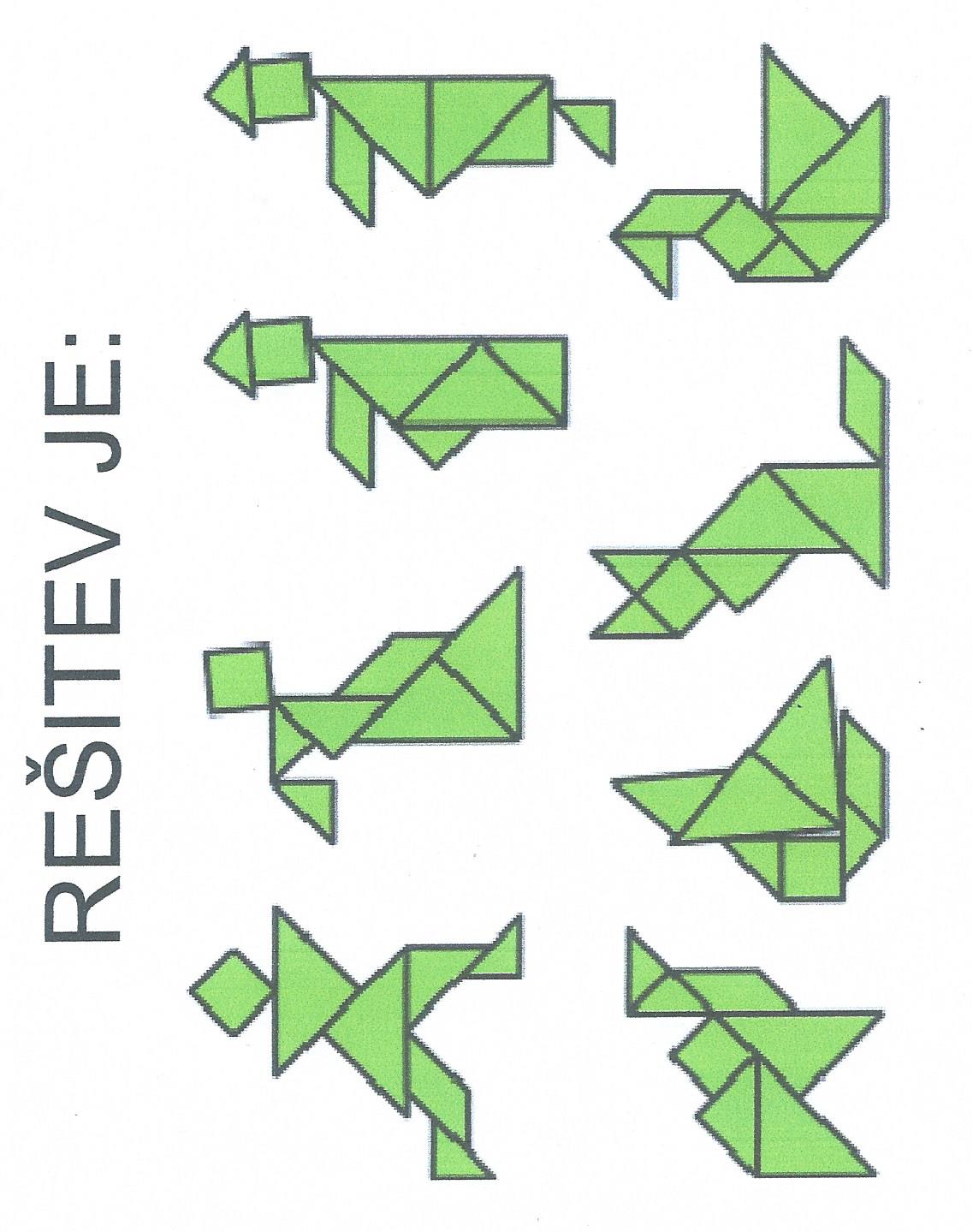 